Photography, Film/VIDEO and Recording Consent Form 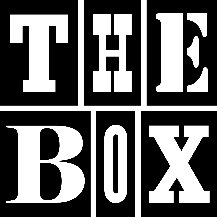 SECTION A: About youSECTION B: About the project/mediaSECTION C: Your consentSECTION D: Your signatureSECTION E: Parent/guardian/carer’s signatureFull name:      Full name:      Address:      Address:      Phone:      Email:      Description of project:      Description of project:      Location:      Date:      I give consent for The Box to publish, republish or otherwise transmit still and moving images and audio of myself, for the purposes of:Publicity materials, including printed publicationsPresentation and exhibition materialsWebsites, social media channels and digital communicationsNews media and their associated websites and social media channels, including print, television and radioI understand that still and moving images and audio will be stored electronically in accordance with Data Protection laws. I have the right to withdraw this consent at any time by emailing TheBoxEnquiries@plymouth.gov.uk or writing to Marketing and Development Team, The Box, Tavistock Place, Plymouth PL4 8AX.I am the person identified in SECTION A and in the photographs, filming and/or recording. I understand the above request and give informed consent.I am the person identified in SECTION A and in the photographs, filming and/or recording. I understand the above request and give informed consent. Please tick this box if you would like to receive an electronic copy of this consent form Please tick this box if you would like to receive an electronic copy of this consent formSignature: Date:      I am the parent or legal guardian of the person identified in Section A and in the photographs, filming and/or recording. I understand the above request and give informed consentI am the parent or legal guardian of the person identified in Section A and in the photographs, filming and/or recording. I understand the above request and give informed consentPhone:      Email:      Full name:      Relationship:      Signature:      Date:      